2.1    Multiple Awards –Per Line. The State will award up to three separate contracts per line to the lowest  responsive and responsible Dealers. The evaluation will be based upon the dealer’s one (1) Year Fixed Fleet Price per line on Attachment B – .SWC234 Bid Sheet    Award CriteriaAn award shall be made to up to three responsive and responsible Respondents per         Line considering the following:		Ability to Perform		Conformity to Specifications		Compliance with Bid Factors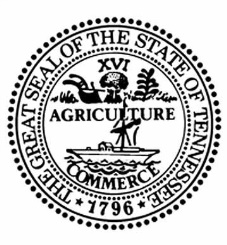 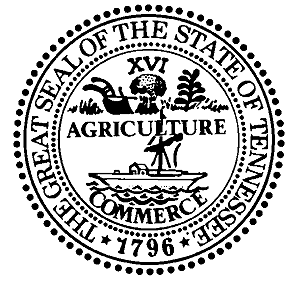 